2019爾道自建同行者計劃 (教會/機構) 回應表
機構名稱： ______________________________________________________________________  負責人： 
中文姓名： ____________________________________________(牧師/ 傳道/ 先生/ 小姐/ 女士)English Name： ___________________________________________(Rev./Pastor/Mr./Miss/Mrs.)通訊地址： ______________________________________________________________________________________________________________________________________________________________________________________________電郵地址： ____________________________________________________電話： _____________________________________我願意參與「爾道齊建 2019」：○教會/機構：一年奉獻$1,200 (即每月奉獻$100) 支持《爾道自建》2019○每月透過信用咭( https://eservice.abs.edu/edonation/ )定期奉獻 HK$___________________________○每月定期奉獻 HK$___________________________________________________________________________(提交填妥的回應表後，我們會聯絡您，奉上自動轉帳表格。)奉獻方法以支票奉獻：抬頭請寫「建道神學院」，並寄回九龍中心（九龍觀塘海濱道133號萬兆豐中心10樓G室 [注明：爾道齊建2019]   ）。直接存入銀行：戶口號碼 063-156582-001（香港上海匯豐銀行），過戶後請將收條正本寄回九龍中心，以便發回正式收據。透過 https://eservice.abs.edu/edonation/ (Visa / Master  / 銀聯  ；按銀行規定，每次信用咭過數上限為港幣一萬元。)  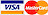 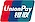 透過PPS繳費靈奉獻支持 (商戶名稱：建道神學院；商戶編號：6410)